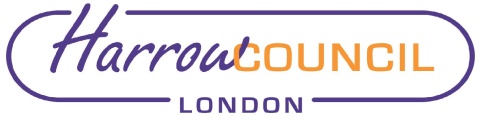 Section 2 – ReportDirector of Children Services The Director of Children Services (Grade D3) is a Statutory Chief Officer post and has been fulfilled since June 2022 by Peter Tolley. The current postholder, has indicated that he will retire at the end of May 2023. The Director of Children Services (DCS) post holds significant statutory responsibilities in how the Council look after Harrow’s children and forms an integral link with our partners such as schools. It is proposed that any suitable qualified internal and external candidates be invited to apply for this post via the search agency appointed to carry out the recruitment. Upon receipt of candidate applications, a further meeting of this Panel will be held to shortlist, interview the candidates, and decide whether to make an appointment. In the event that an interim postholder is needed to cover this statutory post between the departure of current postholder and the start date of the appointed candidate, it is proposed that suitable internal candidates be invited to apply by way of supporting statement and CV. The Panel will then interview those internal candidates and appoint.Director of Corporate Resources and TransformationThe Director of Corporate Resources & Transformation (Grade D3) role is newly created to reflect the current Directorate of Resources structure and is a non-statutory Chief Officer post. Under the new structure, this postholder will be responsible for Customer Service, IT, Communications, Human Resources and Organisational Development, Strategy and Performance and Transformation. This role will form a part of the key senior management team at the Council with a clear focus to deliver projects to improve services for residents and identify internal efficiencies. It is proposed that any suitable qualified internal and external candidates be invited to apply for this post via the search agency appointed to carry out the recruitment. Upon receipt of candidate applications, a further meeting of this Panel will be convened to shortlist and interview the candidates and make an appointment. Legal ImplicationsThe Chief Officers’ Employment Panel has delegated powers to: Approve remuneration packages of £100,000 or over for any Council post; andTo appoint Chief Officers. Financial ImplicationsThe Director of Children Services and Director of Corporate Resources and Transformation are both graded D3 with salary packages of £127,698 - £140,652.Both positions are budgeted for and is part of the establishment.  Risk Management ImplicationsRisks included on corporate or directorate risk register? No Separate risk register in place? NoThe relevant risks contained in the register are attached/summarised below. n/a Equalities implications / Public Sector Equality Duty Was an Equality Impact Assessment carried out?  No The roles quoted in this report have a responsibility to deliver the Council’s vision and values by addressing inequalities faced by the residents of Harrow.The responsibility of these roles is to promote equality, diversity and inclusion and the reduction of inequalities ensuring that everyone can contribute through everyday actions to deliver the required health and wellbeing outcomes.Council PrioritiesA council that puts residents firstA borough that is clean and safeA place where those in need are supportedSection 3 - Statutory Officer ClearanceStatutory Officer:  Dawn CalvertSigned by the Chief Financial OfficerDate:  15/03/2023Statutory Officer:  Hugh Peart Signed by the Monitoring OfficerDate:  27/02/2023Chief Officer:  Patrick Flaherty Signed by the Chief ExecutiveDate:  15/03/2023Mandatory ChecksWard Councillors notified:  NO, as it impacts on all Wards Section 4 - Contact Details and Background PapersContact:  Akhil Wilson, Head of Resourcing, Akhil.wilson@harrow.gov.ukBackground Papers:  NoneIf appropriate, does the report include the following considerations? 1.	Consultation 	NO2.	Priorities	NO Report for:Chief Officers’ Employment PanelDate of Meeting:30 March 2023Subject:Recruitment of Director of Children Services and Director of Corporate Resources & TransformationResponsible Officer:Patrick Flaherty – Chief ExecutiveExempt:PublicWards affected:AllEnclosures:Appendix 1 – Role Profile for the Director of Children ServicesAppendix 2 – Role Profile for the Director of Corporate Resources and TransformationAppendix 3 – Structure Chart Section 1 – Summary and RecommendationsThis report reviews the senior management positions in Resources and proposes the creation of a new post and seeks approval of the associated remuneration package. It also seeks approval to the recruitment to a vacancy in the People Services Directorate and interim arrangements as may be necessary.Recommendations: The Panel is requested to:Approve the recruitment for the statutory post of Director of Children Services – D3.Agree that if an Interim Director of Children’s Services is required to cover this statutory post, suitable internal candidates be invited to apply and attend an interview by the Panel.Approve the role profile, salary package and recruitment process for the post of the Director of Corporate Resources and Transformation - D3 with a salary package of £127,698 - £140,652.Approve the appointment of a search agency to support the recruitment to both the Director of Children Services, Interim Director of Children Services (if required) and Director of Corporate Resources and Transformation.  